Цикл одноденних тренінгів  «Журналістські розслідування: регіональний вимір»Дати проведення: 31 жовтня, 24 листопада та 21 грудня 2017 року Місця проведення: Миколаїв, Херсон, Одеса.Цикл одноденних тренінг «Основи журналістських розслідувань і журналістики даних» проводиться в рамках створення регіональної мережі журналістів-розслідувачів з викриття корупції та захисту прав людини. Учасники заходу дізнаються про роботу з джерелами інформації, побудову гіпотези розслідування. Тренери поділяться навичкам отримання і обробки інформації, якої немає у відкритому доступі, а також досвідом роботи з державними реєстрами, розкажуть про стандарти обробки та надання інформації; про етичні норми і юридичні ризики розслідувальної журналістики і про те, як їх уникнути. Учасники тренінгу ознайомляться з прикладами робіт Миколаївського центру журналістських розслідувань, обміняються досвідом та ідеями. Під керівництвом тренерів кожен учасник отримає нагоду розробити концепцію та план свого розслідування. В подальшому Миколаївський Центр журналістських розслідувань забезпечить учасникам методичну, юридичну та інформаційну підтримку.Тренери: Олег Оганов, Ярослав Чепурний, Євгенія Моторевська, Том Торок, Юрій Антощук, Олександр Сідєлєв, Олеся Баранцевич Питання організаційного забезпечення заходу та логістики: Борис Кудар (097) 712-62-87, (0512) 766-746, kudar.boris@gmail.com Відшкодування витрат за проїзд і проживання: Оксана ГоловкоЗахід проводиться у рамках проекту Миколаївського Центру журналістських розслідувань «Залучення гіперлокальних медіа до проведення журналістських розслідувань з викриття корупції на Півдні України». Партнери проекту - Інститут розвитку регіональної преси (RPDI), Учбово-методичний центр захисту прав людини (HRTC) та Херсонський обласний благодійний фонд «Об’єднання». Проект реалізується за підтримки Фонду розвитку ЗМІ Посольства США в Україні. Погляди авторів не обов'язково збігаються з офіційною позицією уряду США.ПрограмаПерший тренінг (31 жовтня, вівторок), м. МиколаївДругий тренінг (24 листопада, п’ятниця), м. ХерсонТретій тренінг (орієнтовно 21 грудня, четвер), м. ОдесаВ програму можуть бути внесені зміни в залежності від потреб учасниківІнформація про тренерів і організаторів проекту Миколаївського Центру журналістських розслідувань «Залучення гіперлокальних медіадо проведення журналістських розслідувань з викриття корупції на Півдні України»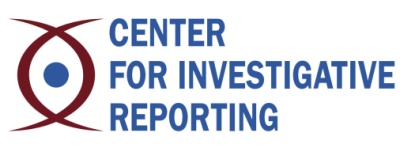 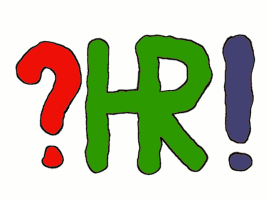 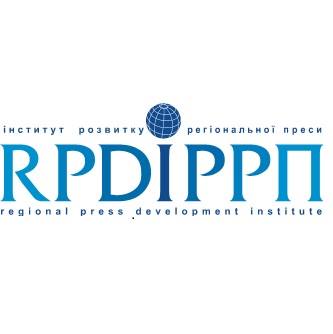 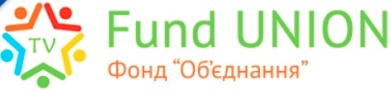 часЗміст заходу09:30 – 10:00Прибуття учасників, реєстрація, вітальна каваВідкриття заходуВідкриття заходу10:00 – 10:10Відкриття семінару Ярослав Чепурний, журналіст-розслідувач Миколаївського Центру журналістських розслідувань – вітальне слово10:10 – 10:20Борис Кудар, менеджер Миколаївського Центру журналістських розслідувань – про цілі та завдання заходу, логістичні та організаційні питання 10:20 – 10:50Ярослав Чепурний: знайомство, з’ясування очікуваньЧастина першаОснови журналістських розслідувань (блок теоретичних питань)Частина першаОснови журналістських розслідувань (блок теоретичних питань)10:50 – 11:50Ярослав Чепурний – схема проведення ЖР (загальний огляд):-      	Вибір теми-      	Формулювання гіпотези-      	Попередня перевірка перспективності теми-      	Розробка плану ЖР-      	Реалізація плану (пошук документів, напрацювання контактів, спостереження)-      	Систематизація отриманої інформації-      	Генеральне інтерв’ю-      	Написання тексту-      	Верстка і монтаж-      	Юридична експертиза-      	Публікація-      	Архівування-      	Приклади журналістських розслідувань Миколаївського центру журналістських розслідувань 11:50 – 12:10Перерва на каву12:10 – 13:10Євгенія Моторевська - «Навіщо потрібні журналістські розслідування? Місія журналістів-розслідувачів»Необхідність привернення уваги до питань корупції в умовах, коли неефективно працюють правоохоронні органи;- Підвищення рівня обізнаності у суспільстві 13:10 – 14:00Перерва на обід Частина другаОсобливості антикорупційних розслідувань  (практичні заняття)Частина другаОсобливості антикорупційних розслідувань  (практичні заняття)14:00 – 14:10Борис Кудар - про нову ініціативу МЦЖР  із залучення громадян до проведення журналістських розслідувань та створення регіональної мережі журналістів-розслідувачів з викриття корупції та захисту прав людини14:10 – 15:00 Олександр Сідєлєв – практичні аспекти використання он-лайн інструментів для збору, аналізу та розповсюдження інформації,– розробка статичної та інтерактивної інфографіки для візуалізації результатів розслідувань15:00 – 15:30Питання учасників, обговорення15:30 – 15:45Перерва на каву15:45 – 17:00Ярослав Чепурний, Євгенія Моторевська, Олександр Сідєлєв - практичне заняття:-      	Учасники обирають найбільш важливі теми, які турбують їх громади    	-           Оцінка перспективності обраних тем-      	Розробка гіпотезРобота в групах: тренери допомагають учасникам у розробці планів власних розслідувань17:00 – 18:00Том Торок - пряме включення з Нью-Йорку через Google HangOuts – журналістика даних, приклади розслідувань видання «Нью-Йорк Таймс»18:00Ярослав Чепурний: підведення підсумків, планування подальших дій часЗміст заходу09:30 – 10:00Прибуття учасників, реєстрація, вітальна каваВідкриття заходуВідкриття заходу10:00 – 10:10Відкриття семінару Олег Оганов, журналіст-розслідувач, редактор Миколаївського Центру журналістських розслідувань і Юрій Антощук, засновник та керівник Школи гіперлокальних ком’юніті медіа в Україні – вітальне слово10:10 – 10:20Борис Кудар, менеджер Миколаївського Центру журналістських розслідувань – про цілі та завдання заходу, логістичні та організаційні питання 10:20 – 10:50Ярослав Чепурний: знайомство, з’ясування очікуваньЧастина першаОснови журналістських розслідувань (блок теоретичних питань)Частина першаОснови журналістських розслідувань (блок теоретичних питань)10:50 – 11:50Ярослав Чепурний – схема проведення ЖР (загальний огляд):-      	Вибір теми-      	Формулювання гіпотези-      	Попередня перевірка перспективності теми-      	Розробка плану ЖР-      	Реалізація плану (пошук документів, напрацювання контактів, спостереження)-      	Систематизація отриманої інформації-      	Генеральне інтерв’ю-      	Написання тексту-      	Верстка і монтаж-      	Юридична експертиза-      	Публікація-      	Архівування-      	Приклади журналістських розслідувань Миколаївського центру журналістських розслідувань 11:50 – 12:10Перерва на каву12:10 – 13:10Юрій Антощук – про можливості залучення гіперлокальних медіа до проведення журналістських розслідувань з викриття корупції на Півдні України13:10 – 14:00Перерва на обід Частина другаОсобливості антикорупційних розслідувань  (практичні заняття)Частина другаОсобливості антикорупційних розслідувань  (практичні заняття)14:00 – 14:10Борис Кудар - про нову ініціативу МЦЖР  із залучення громадян до проведення журналістських розслідувань та створення регіональної мережі журналістів-розслідувачів з викриття корупції та захисту прав людини14:10 – 15:00 Олег Оганов -  – практичні аспекти використання он-лайн інструментів для збору, аналізу та розповсюдження інформації,– особливості створення відео-сюжетів для журналістських розслідувань15:00 – 15:30Питання учасників, обговорення15:30 – 15:45Перерва на каву15:45 – 17:00Ярослав Чепурний, Юрій Антощук, Олег Оганов - практичне заняття:-      	Учасники обирають найбільш важливі теми, які турбують їх громади    	-           Оцінка перспективності обраних тем-      	Розробка гіпотезРобота в групах: тренери допомагають учасникам у розробці планів власних розслідувань17:00 – 18:00Том Торок - пряме включення з Нью-Йорку через Google HangOuts – журналістика даних, приклади розслідувань видання «Нью-Йорк Таймс»18:00Олег Оганов: підведення підсумків, планування подальших дій часЗміст заходу09:30 – 10:00Прибуття учасників, реєстрація, вітальна каваВідкриття заходуВідкриття заходу10:00 – 10:10Відкриття семінару Ярослав Чепурний, журналіст-розслідувач Миколаївського Центру журналістських розслідувань – вітальне слово10:10 – 10:20Борис Кудар, менеджер Миколаївського Центру журналістських розслідувань – про цілі та завдання заходу, логістичні та організаційні питання 10:20 – 10:50Ярослав Чепурний: знайомство, з’ясування очікуваньЧастина першаОснови журналістських розслідувань (блок теоретичних питань)Частина першаОснови журналістських розслідувань (блок теоретичних питань)10:50 – 11:50Ярослав Чепурний – схема проведення ЖР (загальний огляд):-      	Вибір теми-      	Формулювання гіпотези-      	Попередня перевірка перспективності теми-      	Розробка плану ЖР-      	Реалізація плану (пошук документів, напрацювання контактів, спостереження)-      	Систематизація отриманої інформації-      	Генеральне інтерв’ю-      	Написання тексту-      	Верстка і монтаж-      	Юридична експертиза-      	Публікація-      	Архівування-      	Приклади журналістських розслідувань Миколаївського центру журналістських розслідувань 11:50 – 12:10Перерва на каву12:10 – 13:10Олег Оганов - - «Навіщо потрібні журналістські розслідування? Місія журналістів-розслідувачів»Необхідність привернення уваги до питань корупції в умовах, коли неефективно працюють правоохоронні органи;- Підвищення рівня обізнаності у суспільстві 13:10 – 14:00Перерва на обід Частина другаОсобливості антикорупційних розслідувань  (практичні заняття)Частина другаОсобливості антикорупційних розслідувань  (практичні заняття)14:00 – 14:10Борис Кудар - про нову ініціативу МЦЖР  із залучення громадян до проведення журналістських розслідувань та створення регіональної мережі журналістів-розслідувачів з викриття корупції та захисту прав людини14:10 – 15:00Олеся Баранцевич – практичні аспекти використання он-лайн інструментів для збору, аналізу та розповсюдження інформації15:00 – 15:30Питання учасників, обговорення15:30 – 15:45Перерва на каву15:45 – 17:00Ярослав Чепурний, Олег Оганов, Олеся Баранцевич - практичне заняття:-      	Учасники обирають найбільш важливі теми, які турбують їх громади    	-           Оцінка перспективності обраних тем-      	Розробка гіпотезРобота в групах: тренери допомагають учасникам у розробці планів власних розслідувань17:00 – 18:00Том Торок - пряме включення з Нью-Йорку через Google HangOuts – журналістика даних, приклади розслідувань видання «Нью-Йорк Таймс»18:00Олег Оганов: підведення підсумків, планування подальших дій 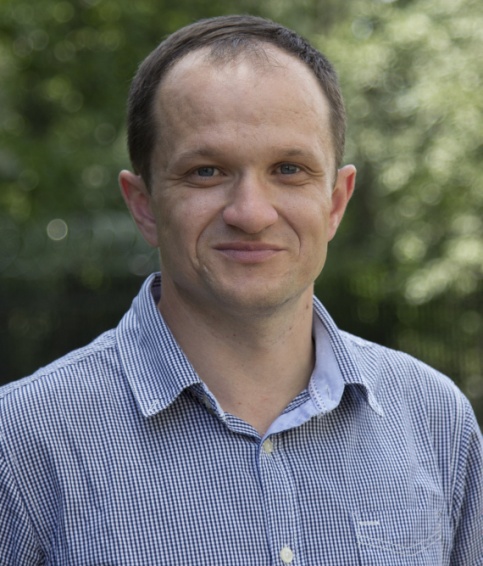 Олег Оганов – журналіст-розслідувач із 10-річним досвідом, засновник і редактор Центру журналістських розслідувань. Стажувався в Міському університеті Нью-Йорку та газеті Нью-Йорк Таймс у 2016 році -учасник Української програми медиа-партнерства (UMPP), член незалежної медіа-профспілки України. Провів більше 15-ти журналістських розслідувань. Учасник трьох глобальних конференцій з розслідувальної журналістики. Неодноразовий призер та переможець Національних конкурсів на краще антикорупційне журналістське розслідування. Ярослав Чепурний – журналіст-розслідувач, один із засновників Центру журналістських розслідувань. Стажувався в Міському університеті Нью-Йорку та газеті Нью-Йорк Таймс у 2016 році. Учасник Національного проекту журналістських розслідувань «Слідство.Інфо» на Громадському ТВ з 2014 року. Автор понад 20 журналістських розслідувань. Неодноразовий лауреат конкурсів «Честь професії». Спеціалізується на темах, пов’язаних з порушеннями у земельній сфері та  правоохоронних органах. Неодноразовий призер та переможець Національних конкурсів на краще антикорупційне журналістське розслідування.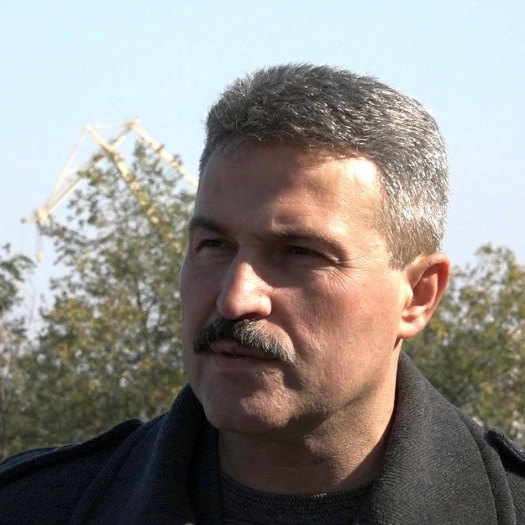 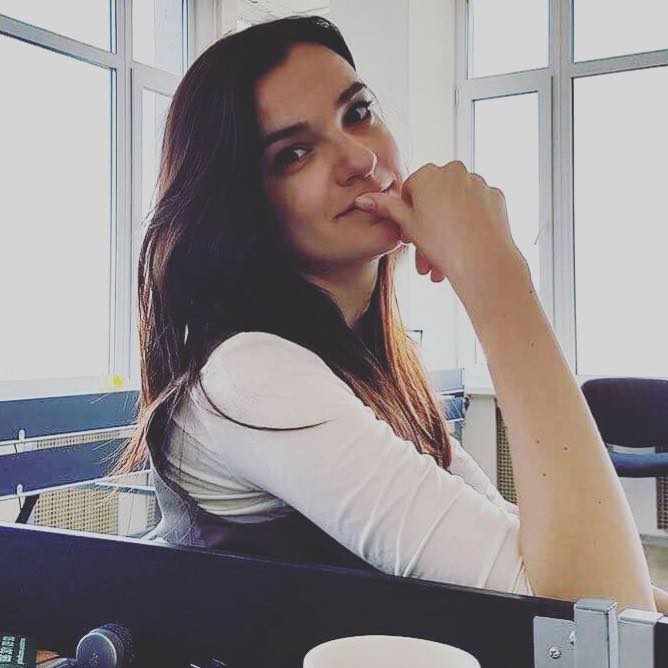 Євгенія Моторевська – журналістка-розслідувачка. Співпрацює з Національним проектом журналістських розслідувань «Слідство.інфо» (Громадське ТБ). Загальний досвід роботи в медіа – 9 років. Є членом Громадської ради доброчесності, яка була утворена задля встановлення відповідності суддів (кандидатів на посаду судді) критеріям професійної етики та доброчесності. Є фіналістом «Національної премії журналістських розслідувань та спеціальних репортажів 2015» в рамках Межигір’яФесту; фіналіст Українсько-польського конкурсу журналістської майстерності; фіналіст конкурсу «Правозастосування та управління в лісовому секторі України», який проходить за підтримки ЄС.Том Торок – журналіст-розслідувач, член наглядової ради Миколаївського Центру журналістських розслідувань. До 2013 року керував відділом Big Data в газеті New York Times, працював редактором відділу розслідувань. Його команда сім разів номінувалася на Пулітцерівську премію і тричі її виграла.Проводить відкриті лекції в Україні: навчає молодих журналістів працювати з великими масивами даних і робити з них журналістські розслідування.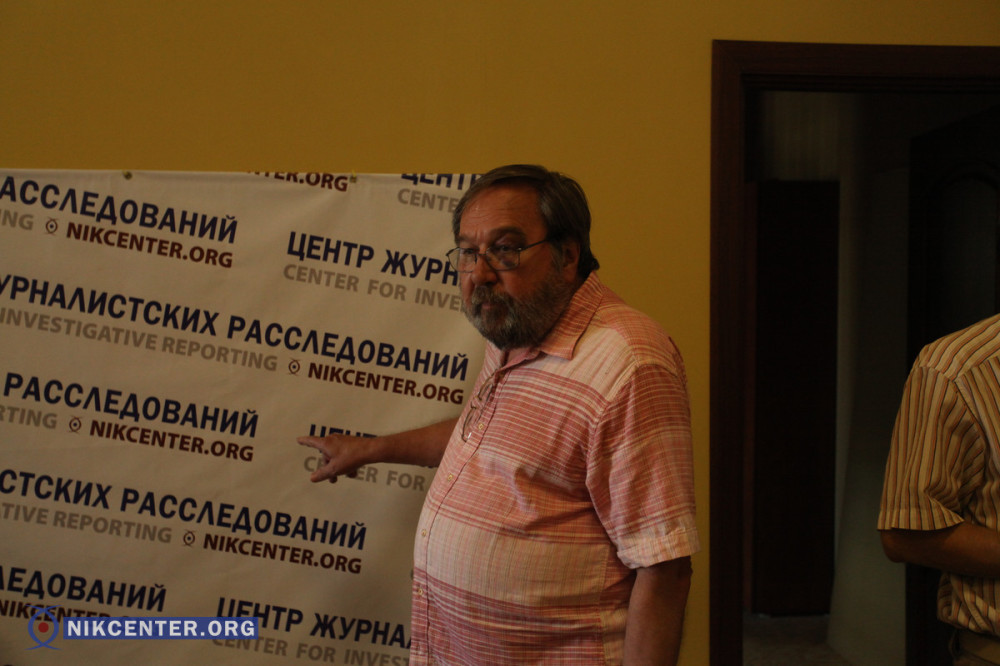 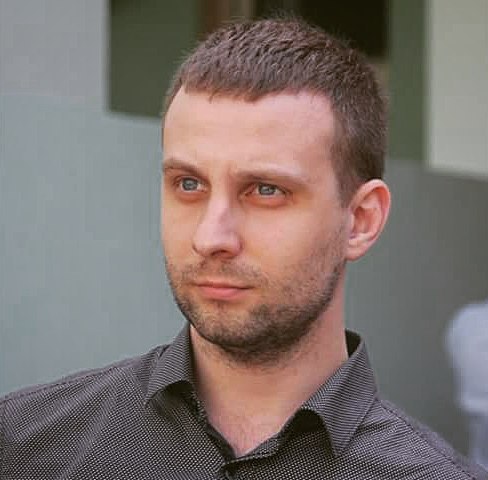 Юрій Антощук – експерт з новітніх медіа, засновник та керівник Школи гіперлокальних ком’юніті медіа в Україні, засновник та організатор щорічного регіонального OpenDataForum, майстер-фасилітатор Британської Ради у програмі Active Citizens, голова Фонду "Об'’днання", CEO media channel Your Body Mind.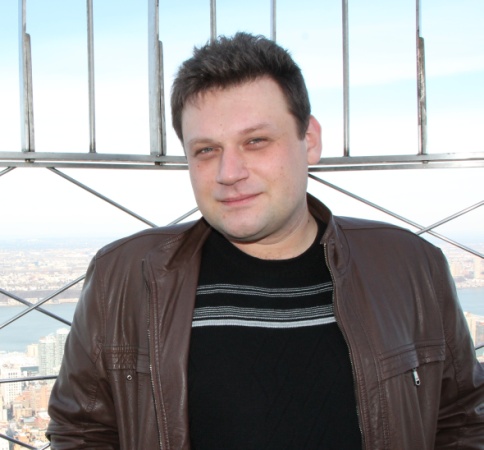 Олександр Сідєлєв – експерт з дата-журналістики та інфографіки. Стажувався в Міському університеті Нью-Йорку та газеті Нью-Йорк Таймс у 2016 році - учасник Української програми медіа-партнерства (UMPP). Працював в місцевих медіа, а також веб-розробником у міжнародній компанії. До команди Миколаївського Центру журналістських розслідувань приєднався у 2012 році.Антон Небісь – редактор відеоконтенту Миколаївського Центру журналістських розслідувань. Навчався операторській майстерності на майстер-класах телерадіокомпанії CBC (Торонто, Канада). За участь у створені репортажів із району антитерористическої операції отримав відзнаку Верховної ради України. Виконує зйомки та монтаж відеоконтенту для сайту http://nikcenter.org/. 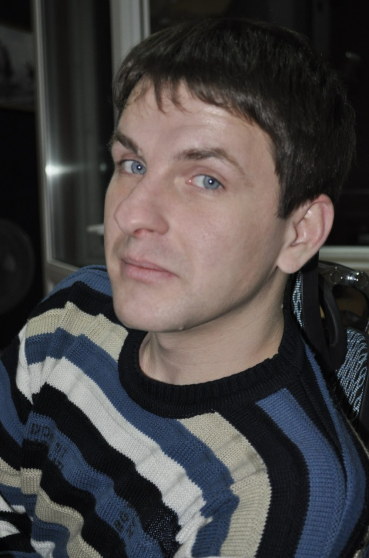 Даніїл Сліж – оператор з 10-річним стажем. Приєднався до команди Центру журналістських розслідувань у 2014 році. Спільно з журналістами центру проводить зйомки та монтаж відеорепортажів, здійснює аерофотовідеозйомки. Проводив зйомки для програми Слідство-інфо, каналу «Громадське-ТВ» та науково-дослідного експертного криміналістичного центру. Захоплюється вітрильним спортом: учасник та призер 12 республіканських регат.     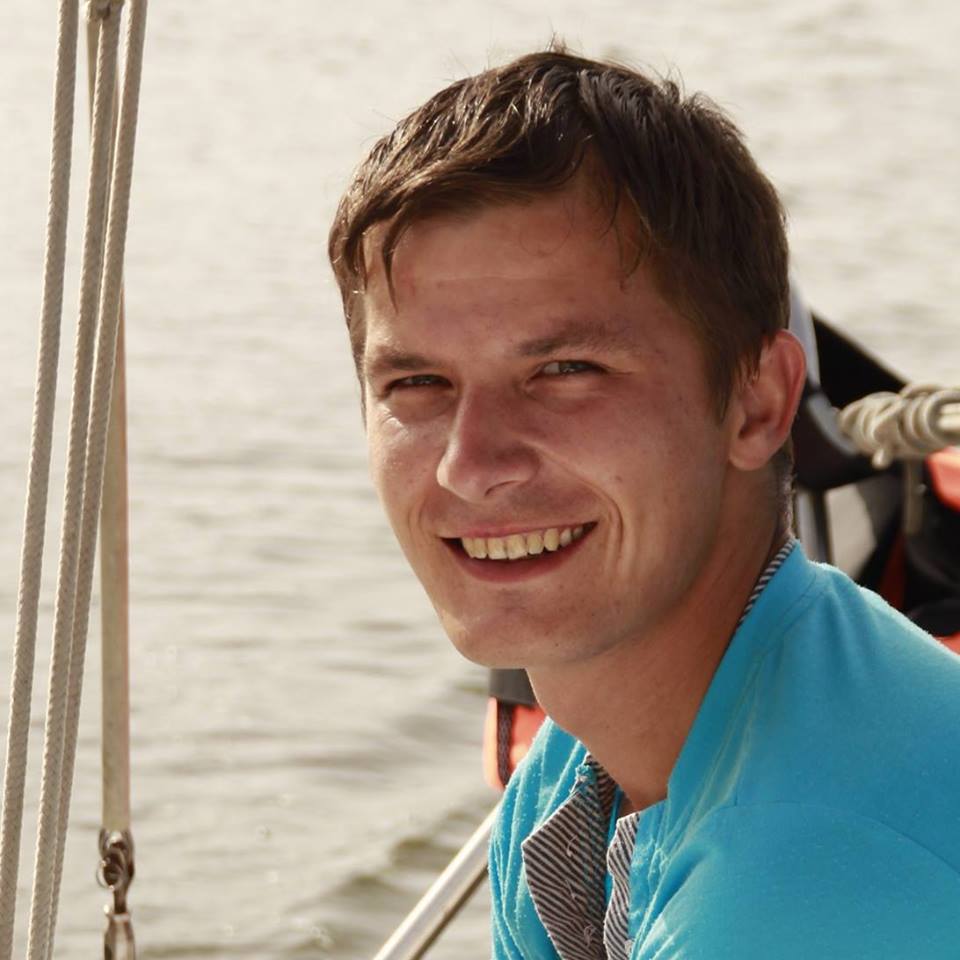 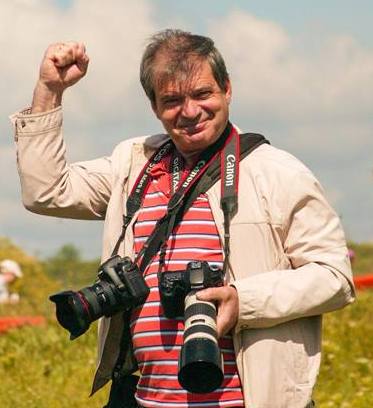 Юрій Кошковський – фоторедактор Миколаївського Центру журналістських розслідувань. Автор шести тематичних виставок. У фотожурналістиці - 30 років, співпрацює з національними та міжнародними медіа. Член Національної спілки фотохудожників України. Інна Розумяк – перекладач.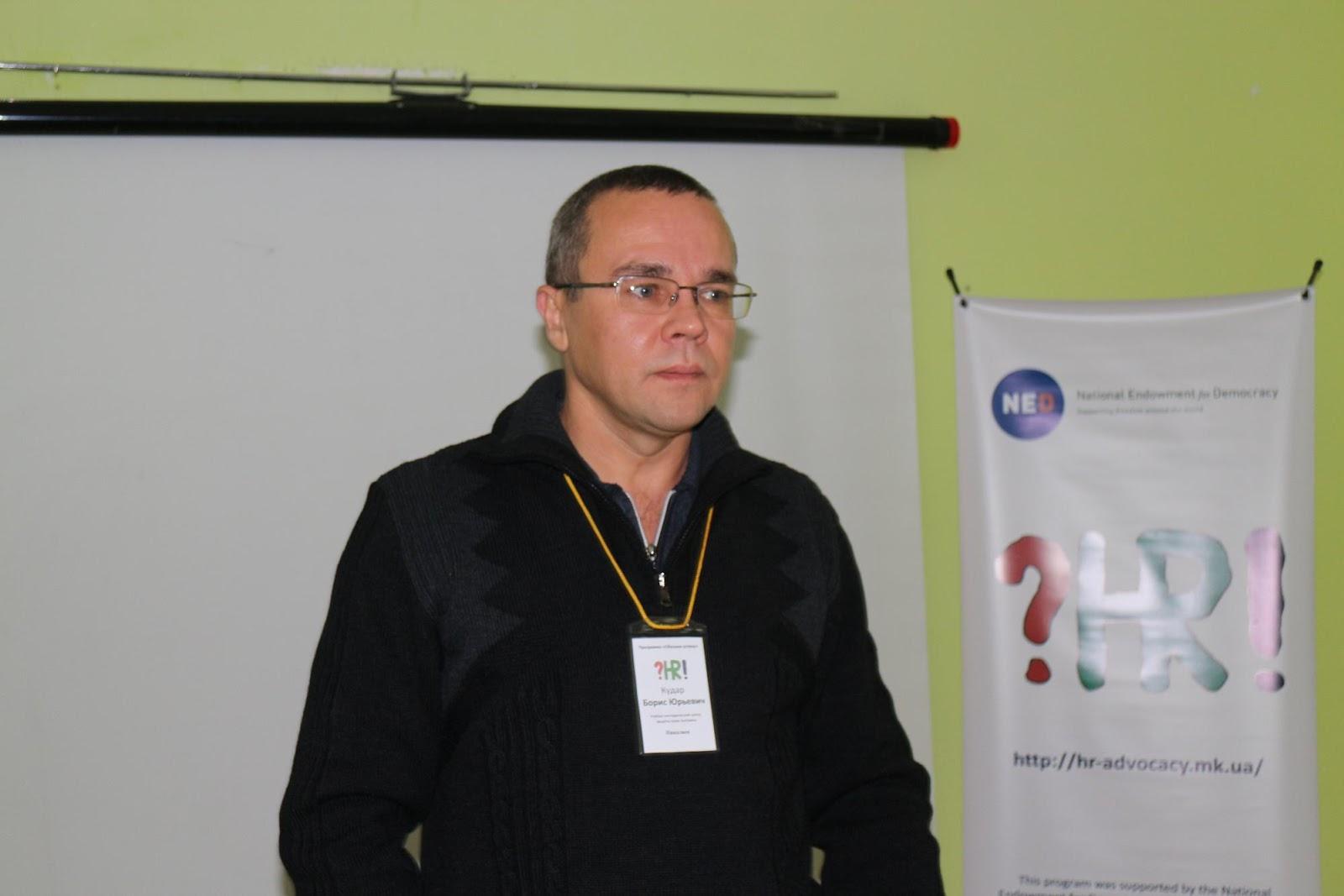 Борис Кудар – менеджер проектів Миколаївського Центру журналістських розслідувань, засновник і директор Учбово-методичного центру захисту прав людини, який  підготував 120 фахівців прикладних спеціальностей: розробка навчальних кейсів правозахисної тематики; соціальна анімація; технології залученого навчання; тактика малих правозахисних груп; захист від пропаганди в кібер-просторі. Адміністрував проекти зі створення регіональної мережі журналістів-розслідувачів та залучення молоді до розслідувальної журналістики через інтерактивні ігри.  Має досвід реалізації 12 соціальних проектів в сфері підвищення потенціалу організацій громадянського суспільства. 